講　師　　麻場　志磨子さん（ 鑪 ）　　　　　　　　　　　峯村　せつ子さん（中村）　　開催日　　令和4年8月4日（木）時　間　　9：30 ～ 12：00会　場　　芋井公民館　料理実習室定　員　　8　名（先着順）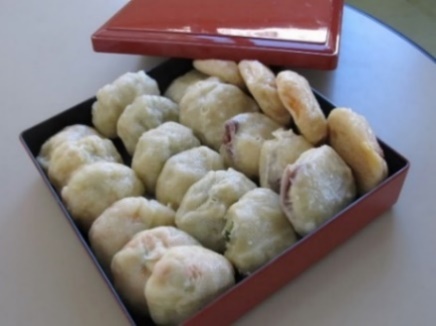 参加費　　300円（材料費）持ち物　　マスク（必ず着用）エプロン・三角巾持ち帰り用の入れ物お申込み　　　芋井公民館の窓口または、電話・FAX・E-mailでのお申し込みを受け付けます。